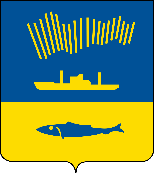 АДМИНИСТРАЦИЯ ГОРОДА МУРМАНСКАП О С Т А Н О В Л Е Н И Е ___________                                                                                                        № ____В соответствии с Федеральными законами от 06.10.2003 № 131-ФЗ           «Об общих принципах организации местного самоуправления в Российской                 Федерации», от 26.12.2008 № 294-ФЗ «О защите прав юридических постановлением правительства Мурманской области от 19.03.2012 № 112-ПП   «О Порядке разработки и утверждения административных регламентов исполнения функций по осуществлению муниципального контроля», руководствуясь Уставом муниципального образования город Мурманск,                  п о с т а н о в л я ю: Внести в приложение к постановлению администрации города Мурманска от 06.07.2012 № 1505 «Об утверждении административного регламента исполнения муниципальной функции «Осуществление муниципального контроля в области торговой деятельности» (в ред. постановлений от 03.03.2015 № 598, от 21.05.2015 № 1319, от 06.11.2015 № 3085, от 04.05.2016 № 1172, от 07.10.2016 № 3017, от 10.03.2017 № 581, от 29.11.2018 № 4093) изменения согласно приложению к настоящему постановлению.2. Отделу информационно-технического обеспечения и защиты информации администрации города Мурманска (Кузьмин А.Н.) разместить настоящее постановление с приложением на официальном сайте администрации города Мурманска в сети Интернет.          3. Редакции газеты «Вечерний Мурманск» (Хабаров В.А.) опубликовать настоящее постановление с приложением.  4. Настоящее постановление вступает в силу со дня официального опубликования.5. Контроль за выполнением настоящего постановления возложить на заместителя главы администрации города Мурманска Синякаева Р.Р.Глава администрации города Мурманска                                                                                      Е.В. НикораПриложениек постановлению администрациигорода Мурманскаот ___________ № _______Изменения в административный регламент исполнения муниципальной функции «Осуществление муниципального контроля в области торговой деятельности»          1.1. В абзаце 13 подраздела 1.3 раздела 1 слова «от 27.11.2015 № 3311» заменить словами «от 28.05.2020 № 1244».          1.2. В абзаце 13 подраздела 1.3 раздела 1 знак «.» заменить знаком «;».          1.3. Сноску 12 изложить в новой редакции: «12 «Вечерний Мурманск», 09.06.2020, спецвыпуск № 321, стр. 1-24».           1.4. В подразделе 1.3 раздела 3 после абзаца 13 добавить слова:«- постановление Правительства Российской Федерации от 30.11.2020 № 1969 «О особенностях формирования ежегодных планов проведения плановых проверок юридических лиц и индивидуальных предпринимателей на 2021 год, проведения проверок в 2021 году и внесении изменений в пункт 7 Правил подготовки органами государственного контроля (надзора) и органами муниципального контроля ежегодных планов проведения плановых проверок юридических лиц и индивидуальных предпринимателей13.».           1.5. В подразделе 1.3 раздела 3 добавить сноску 13 следующего содержания:«13 Официальный интернет-портал правовой информации, http://www.pravo.gov.ru, 30.11.2020».1.6. Пункт 3.3.8 подраздела 3.3 раздела 3 изложить в новой редакции:«3.3.8. Если иное не установлено пунктом 3.3.9 Административного регламента, с 01.01.2021 по 31.12.2021 не проводятся плановые проверки                                в отношении юридических лиц, индивидуальных предпринимателей, отнесённых в соответствии со статьёй 4 Федерального закона от 24.07.2007                          № 209-ФЗ «О развитии малого и среднего предпринимательства в Российской Федерации» к субъектам малого предпринимательства, сведения о которых включены в единый реестр субъектов малого и среднего предпринимательства.».1.7. В абзаце 3 пункта 5.4.1 подраздела 5.4 раздела 5 слова «183006,                              г. Мурманск, пр. Ленина, д. 75» заменить словами «183038, г. Мурманск,                 пр-кт Ленина, д. 87».